Community Cohesion Grant 2024Funding Application FormThe Community Cohesion Grant offers an opportunity to help nurture and promote community cohesion by bringing people together.This grant is open to any community group, school or third sector organisation. Successful projects can be awarded up to the value of 3k based on how each project aims to encourage inclusion and togetherness (however, you can bid for funding between £500 - £3000 per project).This grant cannot support capital projects to which include, but are not limited to a new roof to a building, changing facilities or a new kitchen. ‘Community’ has never been more important and building a strong sense of belonging for everyone is one of the core principles that we aim to support.We are looking to fund projects that challenge discrimination, promote inclusion and/or provide opportunities for people who might not ordinarily come together to meet and celebrate where they live, shared interests or to champion equality and inclusion.Purpose and ObjectivesApplications are strongly encouraged from groups that:Promote a strong sense of belonging, you may wish to think about how your project promotes local heritage, or how your project celebrates your community.Encourage community members to come together to encourage shared interests, you may wish to think about how your project promotes inclusion, tackles loneliness or supports togetherness Challenge discrimination, prejudice and encourage inclusion, you may wish to think about how your project addresses intolerances, stereotypes and prejudice (for example, Antisemitism and Islamophobia), or how your project promotes cultural awareness and helps to foster good relations between all communities.Deliver activities that support ethnic minority communities and builds community cohesion, you may wish to think about how your projects engages the Gypsy, Roma and Traveller communities; Refugees and Asylum Seekers or other communities within Caerphilly, Torfaen and/or the Blaenau Gwent area.Before submitting an application ask yourself:Does your project provide residents with opportunities to join in?Does your project demonstrate a commitment to creating and promoting Community Cohesion?How many members of the community could participate in your project, or what is the reach of your project?Are there any specific community members or groups that your project is looking to support or work with?Application Deadline: Friday 19th July 2024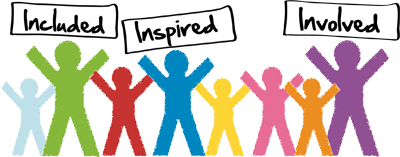 Funding will be up to a maximum of £3000 per application. All successful applications will be required to meet the Regional Community Cohesion Officer via teams/zoom before the start of the project to discuss the activity and to offer additional guidance/support. Name:        					Position: Signature:				Date: Please send your completed application form via email to: Bridie.Saunders@torfaen.gov.ukno later than 5pm on Friday 19th July 2024. 1.Name and full address of community group/organisation:2.Name of key contact:3.Email address:4.Telephone Number:5.What community cohesion event/activity are you planning? (in no more than 500 words)6.How will your event/activity meet one or more of the above objectives? (in no more than 300 words)7.How will you promote your event/activity?8.All activities must be completed by 19th July 2024.Where and when are your activities going to take place?9.Total Project Cost:10.Amount requested from this  funding:(a maximum of £3000 for events/activity)Bank or Building Society DetailsIf your application is successful the money requested will be paid into your organisation’s host bank account after your activity. After your community cohesion activity, a short evaluation form will be sent out to help measure the success of the activity. All payments will be made on receipt of evaluation form. Bank or Building Society DetailsIf your application is successful the money requested will be paid into your organisation’s host bank account after your activity. After your community cohesion activity, a short evaluation form will be sent out to help measure the success of the activity. All payments will be made on receipt of evaluation form. Name and address of Bank:Bank Account NumberSort CodeFor office use only:Date application received ………………………………….…………………………………………...Date of panel meeting …………………………………………………………………………………..Date of decision to applicant ……………………………………………………………………………